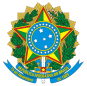 MINISTÉRIO DA EDUCAÇÃOUNIVERSIDADE FEDERAL FLUMINENSEDETERMINAÇÃO DE SERVIÇO SIGLA DA UNIDADE/UFF Nº XX, DE XX DE XXXXX DE XXXXSuspensão da transferência de documentos para a Coordenação de Arquivos da Superintendência de Documentação (CAR/SDC).O(A) [INSIRA AQUI O NOME DO CARGO DO SIGNATÁRIO] DA UNIVERSIDADE FEDERAL FLUMINENSE, no uso de suas atribuições estatutárias e regimentais e, considerando a xxxxxxxxxxxxxxx, RESOLVE:I – Suspender a transferência de documentos arquivísticos para a Coordenação de Arquivos da Superintendência de Documentação da UFF pelo prazo de 10 (dez) meses.II – As unidades que solicitaram assessoria técnica xxxxxxxxxxxxxxxxxxxxxxxxxxxxxxxx xxxxxxxxxxxxxxxxxxxxxxxxxxxxxxxxxxxxxxxxxxxxxxxxxxxxxxxxxxxxxxxxxxxxxxxxxxxxxxxxxxxxxxxxxxxx.III – xxxxxxxxxxxxxxxxxxxxxxxxxxxxxxxxxxxxxxxxxxxxxxxxxxxxxxxxxxxxxxxxxxxxxxxxxx.IV – Fica revogada a Determinação de Serviço SDC/UFF nº XX, de XX de XXXXX de XXXX.Esta DTS entra em vigor na data de sua publicação.NOME DO SIGNATÁRIOCargo do Signatário